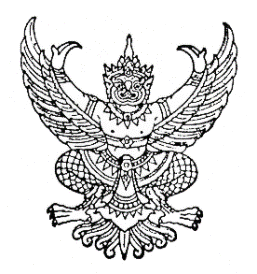 คำสั่งผู้อำนวยการการเลือกตั้งประจำองค์การบริหารส่วนตำบลโอโล
ที่ ............. / 2564
เรื่อง จัดตั้งศูนย์ประสานงานการเลือกตั้งสมาชิกสภาองค์การบริหารส่วนตำบลโอโล
และนายกองค์การบริหารส่วนตำบลโอโล​		ด้วยคณะรัฐมนตรีได้มีมติเห็นสมควรให้การเลือกตั้งสมาชิกสภาท้องถิ่นและผู้บริหารท้องถิ่นขององค์การบริหารส่วนตำบล และคณะกรรมการการเลือกตั้งได้ออกประกาศกำหนดให้มีการเลือกตั้งสมาชิกสภาองค์การบริหารส่วนตำบลและนายกองค์การบริหารส่วนตำบล เมื่อวันที่ 1 ตุลาคม พ.ศ. 2564 ซึ่งจะมีการเลือกตั้งในวันอาทิตย์ที่ 28 พฤศจิกายน พ.ศ. 2564  ​เพื่อประสานงานให้การจัดการเลือกตั้งสมาชิกสภาองค์การบริหารส่วนตำบลโอโลและนายกองค์การบริหารส่วนตำบลโอโลเป็นไปด้วยความเรียบร้อย สุจริต   เที่ยงธรรมและชอบด้วยกฎหมายอาศัยอำนาจตามความในมาตรา 30 แห่งพระราชบัญญัติการเลือกตั้งสมาชิกสภาท้องถิ่นหรือผู้บริหารท้องถิ่น พ.ศ.2562 ประกอบกับระเบียบคณะกรรมการการเลือกตั้งว่าด้วยการเลือกตั้งสมาชิกสภาท้องถิ่นหรือผู้บริหารท้องถิ่น พ.ศ. 2562 ข้อ 10 จึงจัดตั้งศูนย์ประสานงานการเลือกตั้งสมาชิกสภาองค์การบริหารส่วนตำบลโอโลและนายกองค์การบริหารส่วนตำบลโอโลขึ้น ณ ที่ทำการองค์การบริหารส่วนตำบลโอโล  โดยแต่งตั้งเจ้าหน้าที่ประจำศูนย์ประสานงานฯ ประกอบด้วยบุคคล ดังนี้
​๑. งานการอำนวยการ
​​๑. นายเจริญชาติ  แก้งคำ     ตำแหน่ง ปลัดองค์การบริหารส่วนตำบล 	เป็น  หัวหน้าคณะทำงาน
​​				      ปฏิบัติหน้าที่ นายก อบต.โอโล2. นางมาลาศิลป์  ศิริภูมิ	    ตำแหน่ง ผู้อำนวยการกองคลัง			เป็น  รองหัวหน้าคณะทำงาน3. นายสมเกียรติ คงเมือง     ตำแหน่ง ผู้อำนวยการกองช่าง			เป็น  คณะทำงาน4. นายมนตรี สงพัฒน์         ตำแหน่ง ผู้อำนวยการกองการศึกษา		เป็น  คณะทำงาน5. นายวีรพล  ภิญโญยาง	    ตำแหน่ง หัวหน้าสำนักปลัด			เป็น  คณะทำงาน/เลขานุการ​		มีหน้าที่​ให้คำปรึกษา คำเสนอแนะ ตรวจสอบ กำกับดูแล และอำนวยการการเลือกตั้งสมาชิกสภาองค์การบริหารส่วนตำบลโอโล และนายกองค์การบริหารส่วนตำบลโอโล ให้เป็นไปด้วยความเรียบร้อย สุจริต เที่ยงธรรม และชอบด้วยกฎหมาย​๒.​ งานจัดการเลือกตั้ง
​​1. นายวีรพล  ภิญโญยาง	    	ตำแหน่ง  หัวหน้าสำนักปลัด	เป็น  หัวหน้าคณะทำงาน2. นายจิรายุทธ์  เทียงสันเทียะ	ตำแหน่ง  นักทรัพยากรบุคคล	เป็น  คณะทำงาน3. นายรวิโรจน์  หมู่ไพบูลย์	ตำแหน่ง  นักวิเคราะห์นโยบาย ฯ	เป็น  คณะทำงาน4. น.ส.นิพาภรณ์  ศรประสิทธิ์	ตำแหน่ง  นักพัฒนาชุมชน	เป็น  คณะทำงาน-2--2-5. น.ส.จุฬาลักษณ์ เสิกภูเขียว 	ตำแหน่ง  นักจัดการงานทั่วไป	เป็น  คณะทำงาน6. นายชัยโย  นิลสิงขรณ์		ตำแหน่ง  นักวิชาการสาธารณสุข	เป็น  คณะทำงาน7. จ.ส.อ.พยนต์  รัตนประทุม	ตำแหน่ง  เจ้าพนักงานป้องกัน ฯ	เป็น  คณะทำงาน8. น.ส.ศศิธร  สุจิตร		ตำแหน่ง  เจ้าพนักงานธุรการ	เป็น  คณะทำงาน		​มีหน้าที่
​​๑)  จัดตั้งศูนย์ประสานงานการเลือกตั้งสมาชิกสภาองค์การบริหารส่วนตำบลโอโลและนายกองค์การบริหารส่วนตำบลโอโล
​​๒)  จัดทำแผนประสานงานการเลือกตั้งสมาชิกสภาองค์การบริหารส่วนตำบลโอโลและนายกองค์การบริหารส่วนตำบลโอโล และจัดตั้งให้เป็นไปตามแผนการจัดการเลือกตั้งที่กำหนด
​​๓)  ประสานอำเภอ ส่วนราชการ หรือหน่วยงานที่เกี่ยวข้อง เพื่อสรรหาบุคลที่มีคุณสมบัติถูกต้องตามกฎหมายเสนอคณะกรรมการการเลือกตั้งประจำองค์การบริหารส่วนตำบลโอโลพิจารณาให้ความเห็นชอบ เพื่อแต่งตั้งเป็นคณะกรรมการประจำหน่วยเลือกตั้ง/เจ้าหน้าที่รักษาความปลอดภัยประจำที่เลือกตั้ง ให้ทันภายในระยะเวลาที่กำหนด
​​๔)  ประสานอำเภอ ส่วนราชการ หรือหน่วยงานที่เกี่ยวข้อง เพื่อสรรหาบุคคลที่มีคุณสมบัติถูกต้องตามกฎหมาย เป็นผู้ช่วยเหลือในการปฏิบัติงานเลือกตั้ง เช่น อาสาสมัครสาธารณสุขประจำหมู่บ้าน (อสม.)
​​๕)  จัดทำแบบพิมพ์ ส.ถ/ผ.ถ. ประกาศ คำสั่ง เอกสารที่เกี่ยวข้องกับการเลือกตั้ง และจัดส่งให้แก่ ผู้ที่เกี่ยวข้อง
​​๖)  จัดการประชุมและจัดทำรายงานการประชุมคณะกรรมการการเลือกตั้งประจำองค์การบริหารส่วนตำบล ​​๗)  รายงานและจัดทำประกาศผลการเลือกตั้ง
​​๘)  จัดเก็บรวบรวมเอกสารและอุปกรณ์ต่างๆ เกี่ยวกับการเลือกตั้ง
​​๙)  ติดต่อประสานงานการเลือกตั้งกับสำนักงานคณะกรรมการการเลือกตั้งประจำจังหวัดชัยภูมิ และหน่วยงานอื่นที่เกี่ยวข้อง
​​๑๐) ประสานนายทะเบียนอำเภอ นายทะเบียนท้องถิ่น เพื่อจัดทำประกาศกำหนดหน่วยเลือกตั้ง บัญชีรายชื่อผู้มีสิทธิเลือกตั้ง หนังสือแจ้งเจ้าบ้าน บัญชีรายชื่อผู้ถูกจำกัดสิทธิ
​​๑๑) ปฏิบัติงานอื่นที่เกี่ยวข้อง หรือตามที่ผู้อำนวยการการเลือกตั้งประจำองค์การบริหารส่วนตำบลโอโล หรือคณะกรรมการการเลือกตั้งประจำองค์การบริหารส่วนตำบลโอโลมอบหมาย​
​๓. งานรับสมัครเลือกตั้ง1. นายจิรายุทธ์  เที่ยงสันเทียะ	​ตำแหน่ง  นักทรัพยากรบุคคล	มีหน้าที่	รับสมัครนายกอบต.2. นายรวิโรจน์  หมู่ไพบูลย์	ตำแหน่ง  นักวิเคราะห์นโยบาย ฯ	มีหน้าที่	รับสมัครสมาชิกอบต. หมู่ที่ 13. น.ส.นิพาภรณ์  ศรประสิทธิ์	ตำแหน่ง  นักพัฒนาชุมชน	มีหน้าที่	รับสมัครสมาชิกอบต. หมู่ที่ 24. น.ส.จุฬาลักษณ์ เสิกภูเขียว 	ตำแหน่ง  นักจัดการงานทั่วไป	มีหน้าที่	รับสมัครสมาชิกอบต. หมู่ที่ 35. นายชัยโย  นิลสิงขรณ์		ตำแหน่ง  นักวิชาการสาธารณสุข	มีหน้าที่	รับสมัครสมาชิกอบต. หมู่ที่ 46. จ.ส.อ.พยนต์  รัตนประทุม	ตำแหน่ง  เจ้าพนักงานป้องกัน ฯ	มีหน้าที่	รับสมัครสมาชิกอบต. หมู่ที่ 57. น.ส.ศศิธร  สุจิตร		ตำแหน่ง  เจ้าพนักงานธุรการ	มีหน้าที่	รับสมัครสมาชิกอบต. หมู่ที่ 68. นางรัชนี  บุตตเขียว		ตำแหน่ง  ครูชำนาญการ		มีหน้าที่	รับสมัครสมาชิกอบต. หมู่ที่ 7-3--3-9. นางหทัยรัตน์  พิกุล		ตำแหน่ง  ครูชำนาญการ		มีหน้าที่	รับสมัครสมาชิกอบต. หมู่ที่ 810. นางรัตนา  น้อมสุระ		ตำแหน่ง  ครูชำนาญการ		มีหน้าที่	รับสมัครสมาชิกอบต. หมู่ที่ 911. นางสุภาวดี  มาตรสงคราม	ตำแหน่ง  ครูชำนาญการ		มีหน้าที่	รับสมัครสมาชิกอบต. หมู่ที่ 1012. นางจีระนันท์  พูนพันธ์	ตำแหน่ง  ครูชำนาญการ		มีหน้าที่	รับสมัครสมาชิกอบต. หมู่ที่ 1113. นางกรคณา  สวัสดิ์ชาติ  	ตำแหน่ง  ครูชำนาญการ		มีหน้าที่	รับสมัครสมาชิกอบต. หมู่ที่ 1214. นายสมภพ สัตย์ธรรม		ตำแหน่ง  นายช่างโยธา		มีหน้าที่	รับสมัครสมาชิกอบต. หมู่ที่ 131)  รับสมัครรับเลือกตั้งสมาชิกสภาองค์การบริหารส่วนตำบลโอโลและนายกองค์การบริหารส่วนตำบลโอโลตามขั้นตอน ดังนี้​​1)  รับใบสมัครรับเลือกตั้ง ตรวจสอบหลักฐานและเอกสารประกอบการรับสมัคร​​2)  ออกใบรับสมัครรับเลือกตั้งตามที่ผู้อำนวยการการเลือกตั้งประจำองค์การบริหารส่วนตำบลสั่งการ​3)  ปฏิบัติงานอื่นที่เกี่ยวข้อง หรือตามที่ผู้อำนวยการการเลือกตั้งประจำองค์การบริหารส่วนตำบลโอโล มอบหมาย4)  รับลงเวลามาสมัครของผู้สมัคร / จัดทำสลากเพื่อเรียงลำดับผู้สมัคร ดังนี้1. นางสาวอนิสรา  นิงวงษ์		ตำแหน่ง ผช.เจ้าพนักงานธุรการ	เป็น	คณะทำงาน2. นางสาวสุจินดา เครือผักปัง	ตำแหน่ง ผช.เจ้าพนักงานธุรการ	เป็น	คณะทำงาน3. นางสาวปพิชญา  เสมาสูงเนิน	ตำแหน่ง ผช.เจ้าพนักงานธุรการ	เป็น	คณะทำงาน4. นางสาววิชุดา  ระวิพันธ์	ตำแหน่ง เจ้าหน้าที่อว.		เป็น	คณะทำงาน​๔. บันทึกการให้ถ้อยคำของผู้สมัครรับเลือกตั้ง / งานตรวจสอบคุณสมบัติของผู้สมัคร
​​๑. นายเจริญชาติ  แก้งคำ     ตำแหน่ง ปลัดองค์การบริหารส่วนตำบล 	เป็น  หัวหน้าคณะทำงาน
​​				      ปฏิบัติหน้าที่ นายก อบต.โอโล2. นางมาลาศิลป์  ศิริภูมิ	    ตำแหน่ง ผู้อำนวยการกองคลัง			เป็น  รองหัวหน้าคณะทำงาน3. นายสมเกียรติ คงเมือง     ตำแหน่ง ผู้อำนวยการกองช่าง			เป็น  คณะทำงาน4. นายมนตรี สงพัฒน์         ตำแหน่ง ผู้อำนวยการกองการศึกษา		เป็น  คณะทำงาน5. นายวีรพล  ภิญโญยาง	    ตำแหน่ง หัวหน้าสำนักปลัด			เป็น  คณะทำงาน/เลขานุการ​มีหน้าที่
​​๑)  ประสานงานกับหน่วยงานที่เกี่ยวข้องเพื่อตรวจสอบคุณสมบัติและลักษณะต้องห้ามของผู้สมัครรับเลือกตั้ง เช่น สำนักงานคณะกรรมการการเลือกตั้งประจำจังหวัดชัยภูมิ ศาลจังหวัดชัยภูมิ สรรพากรจังหวัด องค์กรปกครองส่วนท้องถิ่น และสถานศึกษาต่างๆ
​๒)  ช่วยเหลือผู้อำนวยการการเลือกตั้งประจำองค์การบริหารส่วนตำบลโอโล ในการตรวจสอบคุณสมบัติและลักษณะต้องห้ามของผู้สมัคร
​๓)  ปฏิบัติงานอื่นที่เกี่ยวข้อง หรือตามที่ผู้อำนวยการการเลือกตั้งประจำองค์การบริหารส่วนตำบลโอโล มอบหมาย-4--4-
​๕.  งานรับเงินค่าธรรมเนียมการสมัครรับเลือกตั้ง
1. นางมาลาศิลป์  ศิริภูมิ		ตำแหน่ง  ผู้อำนวยการคลัง	เป็น	หัวหน้าคณะทำงาน2. น.ส.ลัดดา  ภิญโญโชค 	ตำแหน่ง  นักวิชาการเงินและบัญชี	เป็น	คณะทำงาน3. นางสุดารัตน์ สกลชัยไพรสัณฑ์	ตำแหน่ง  เจ้าพนักงานพัสดุ	เป็น	คณะทำงาน4. นางสายฝน  ประทุมไทย	ตำแหน่ง  จพง.การเงินและบัญชี	เป็น	คณะทำงาน5. นางสาวยุพิน  บัวมาตย์	ตำแหน่ง  ผช.เจ้าพนักงานธุรการ	เป็น	คณะทำงาน6. นายอภิสิทธิ์  บำรุงเผ่า		ตำแหน่ง  ผช.เจ้าพนักงานพัสดุ	เป็น	คณะทำงาน7. น.ส.สกาวเดือน  แผ่นสี	ตำแหน่ง  คนงานทั่วไป		เป็น      คณะทำงาน8. น.ส.สุนทรีภรณ์  สุขหงส์	ตำแหน่ง  จ้างเหมาบริการ	เป็น	คณะทำงาน​มีหน้าที่
​รับเงินค่าธรรมเนียมการรับสมัครรับเลือกตั้งและออกใบเสร็จรับเงินให้แก่ผู้สมัครรับเลือกตั้งสมาชิกสภาองค์การบริหารส่วนตำบลโอโล และนายกองค์การบริหารส่วนตำบลโอโลส่งเป็นรายได้ขององค์การบริหารส่วนตำบลโอโล​​๑. รับเงินค่าธรรมเนียมการสมัครรับเลือกตั้ง แล้วมอบแก่เจ้าหน้าที่งานรับเงินค่าธรรมเนียมการสมัครรับเลือกตั้ง รอรับใบเสร็จรับเงินเพื่อนำมาประกอบเอกสารยื่นต่อผู้อำนวยการการเลือกตั้งประจำองค์การบริหารส่วนตำบลโอโลพิจารณารับสมัครต่อไป
​​๖. งานรับบัตรเลือกตั้งเก็บรักษาบัตรเลือกตั้งและแจกจ่ายบัตรเลือกตั้งและประทับตราบัตรเลือกตั้ง
​๖.๑ ฝ่ายรับบัตรเลือกตั้ง ประกอบด้วย
1. นายสมเกียรติ  คงเมือง	ตำแหน่ง	  ผู้อำนวยการกองช่าง	เป็น  หัวหน้าคณะทำงาน2. นายรวิโรจน์  หมู่ไพบูลย์		ตำแหน่ง  นักวิเคราะห์นโยบายฯ	เป็น  คณะทำงาน3. นายสมภพ  สัตย์ธรรม		ตำแหน่ง  นายช่างโยธา		เป็น  คณะทำงาน​​มีหน้าที่​​๑)  เดินทางไปรับบัตรเลือกตั้ง ณ สถานที่ที่คณะกรรมการการเลือกตั้งกำหนด เพื่อส่งมอบต่อฝ่ายเก็บรักษาบัตรเพื่อนำไปเก็บรักษาไว้ในที่ปลอดภัยก่อนส่งมอบต่อให้ฝ่ายแจกจ่ายบัตรเลือกตั้ง ต่อไป
​​๒) ปฏิบัติงานอื่นที่เกี่ยวข้อง หรือตามที่ผู้อำนวยการการเลือกตั้งประจำองค์การบริหารส่วนตำบลโอโล หรือคณะกรรมการการเลือกตั้งประจำองค์การบริหารส่วนตำบลโอโลมอบหมาย
​​๖.๒ ฝ่ายเก็บรักษาบัตรเลือกตั้ง
1. นายวีรพล ภิญโญยาง		ตำแหน่ง	  หัวหน้าสำนักปลัด	เป็น  หัวหน้าคณะทำงาน2. นายชัยโย  นิลสิงขรณ์		ตำแหน่ง  นกวิชาการสาธารณสุข	เป็น  คณะทำงาน3. จ.ส.อ.พยนต์  รัตนประทุม	ตำแหน่ง	  เจ้าพนักงานป้องกัน ฯ	เป็น  คณะทำงาน​​มีหน้าที่
​​๑)  นำบัตรเลือกตั้งที่ได้รับมอบจากฝ่ายรับบัตรเลือกตั้ง ไปเก็บรักษาไว้ในสถานที่ที่ปลอดภัย ก่อนส่งมอบต่อให้ฝ่ายแจกจ่ายบัตรเลือกตั้ง-5--5-
​​๒)  ประสานสถานีตำรวจภูธรภูเขียว เพื่อขอรับการสนับสนุนเจ้าหน้าที่ตำรวจ เพื่อทำหน้าที่รักษาความปลอดภัยบริเวณสถานที่เก็บรักษาบัตรเลือกตั้ง​​๓)  ปฏิบัติงานอื่นที่เกี่ยวข้อง หรือตามที่ผู้อำนวยการการเลือกตั้งประจำองค์การบริหารส่วนตำบลโอโลหรือคณะกรรมการการเลือกตั้งประจำองค์การบริหารส่วนตำบลโอโลมอบหมาย
​​๖.๓ ฝ่ายแจกจ่ายบัตรเลือกตั้ง
​​1. นายวีรพล  ภิญโญยาง	    	ตำแหน่ง  หัวหน้าสำนักปลัด	เป็น  หัวหน้าคณะทำงาน2. นายจิรายุทธ์  เทียงสันเทียะ	ตำแหน่ง  นักทรัพยากรบุคคล	เป็น  คณะทำงาน3. นายรวิโรจน์  หมู่ไพบูลย์	ตำแหน่ง  นักวิเคราะห์นโยบาย ฯ	เป็น  คณะทำงาน4. น.ส.นิพาภรณ์  ศรประสิทธิ์	ตำแหน่ง  นักพัฒนาชุมชน	เป็น  คณะทำงาน5. น.ส.จุฬาลักษณ์ เสิกภูเขียว 	ตำแหน่ง  นักจัดการงานทั่วไป	เป็น  คณะทำงาน6. นายชัยโย  นิลสิงขรณ์		ตำแหน่ง  นักวิชาการสาธารณสุข	เป็น  คณะทำงาน7. จ.ส.อ.พยนต์  รัตนประทุม	ตำแหน่ง  เจ้าพนักงานป้องกัน ฯ	เป็น  คณะทำงาน8. น.ส.ศศิธร  สุจิตร		ตำแหน่ง  เจ้าพนักงานธุรการ	เป็น  คณะทำงาน​​มีหน้าที่
​​๑)  จัดทำทะเบียนคุมการรับ - จ่ายบัตรเลือกตั้ง
​​๒)  ปฏิบัติงานอื่นที่เกี่ยวข้อง หรือตามที่ผู้อำนวยการการเลือกตั้งประจำองค์การบริหารส่วนตำบลโอโล หรือคณะกรรมการการเลือกตั้งประจำองค์การบริหารส่วนตำบลโอโลมอบหมาย​๗. ​​จัดสถานที่รับสมัครรับเลือกตั้งสมาชิกสภาองค์การบริหารส่วนตำบลโอโลและนายกองค์การบริหารส่วนตำบลโอโล ณ สถานที่ที่ผู้อำนวยการการเลือกตั้งประจำองค์การบริหารส่วนตำบลโอโลกำหนด /งานติดประกาศแบบพิมพ์ ส.ถ/ผ.ถ. ต่างๆ
1. นายสมเกียรติ  คงเมือง	ตำแหน่ง	  ผู้อำนวยการกองช่าง	เป็น  หัวหน้าคณะทำงาน2. นายรวิโรจน์  หมู่ไพบูลย์		ตำแหน่ง  นักวิเคราะห์นโยบายฯ	เป็น  คณะทำงาน3. นายสมภพ  สัตย์ธรรม		ตำแหน่ง  นายช่างโยธา		เป็น  คณะทำงาน4. นายชัยโย  นิลสิงขรณ์		ตำแหน่ง  นกวิชาการสาธารณสุข	เป็น  คณะทำงาน5. จ.ส.อ.พยนต์  รัตนประทุม	ตำแหน่ง	  เจ้าพนักงานป้องกัน ฯ	เป็น  คณะทำงาน6. นายอนุ  กิ่งแฝง		ตำแหน่ง	  ภารโรง		เป็น  คณะทำงาน7. นายธนิต  พุทธเสน		ตำแหน่ง  พนักงานขับรถขยะ	เป็น  คณะทำงาน8. นายสรพงษ์  นำทองสกุล	ตำแหน่ง  พนักงานขับบรรทุกน้ำ	เป็น  คณะทำงาน9. นายสนิท  บำรุงทรัพย์	ตำแหน่ง	  พนักงานขับรถยนต์ส่วนกลาง	เป็น  คณะทำงาน10. นายโกวิทย์  ไฟจัตุรัส		ตำแหน่ง	  พนักงานประจำรถขยะ	เป็น  คณะทำงาน11. นายประสิทธิ์  ผลาพรม	ตำแหน่ง	  พนักงานประจำรถขยะ	เป็น  คณะทำงาน12. นายวัชระ  หนุนวงศ์		ตำแหน่ง	  พนักงานประจำรถขยะ	เป็น  คณะทำงาน13. นายพชร  เจ้าทรัพย์		ตำแหน่ง	  พนักงานประจำรถขยะ	เป็น  คณะทำงาน14. นายอาทิตย์ พรหมเมตตา	ตำแหน่ง	  พนักงานประจำรถขยะ	เป็น  คณะทำงาน-6--6-15. นายกิตติพงษ์  ทองดี		ตำแหน่ง	  พนักงานประจำรถขยะ	เป็น  คณะทำงาน16. นายบุญเลิศ  นามบุรี		ตำแหน่ง	  พนักงานประจำรถขยะ	เป็น  คณะทำงาน17. นายจวง  บัวหลวง		ตำแหน่ง	  พนักงานประจำรถขยะ	เป็น  คณะทำงาน​มีหน้าที่
​​๑)  จัดการวางแผนและดำเนินการเกี่ยวกับการติดประกาศแบบพิมพ์ ส.ถ./ผ.ถ.ต่างๆ ณ สำนักงานองค์การบริหารส่วนตำบลโอโลที่ว่าการอำเภอ หน่วยเลือกตั้ง หรือสถานที่อื่น ตามที่ระเบียบคณะกรรมการการเลือกตั้งว่าด้วยการเลือกตั้งสมาชิกสภาท้องถิ่นหรือผู้บริหารท้องถิ่น พ.ศ.2562 กำหนด
​​๒)  ตรวจติดตามการปิดประกาศแบบพิมพ์ ส.ถ./ผ.ถ.ต่างๆ ณ สำนักงานองค์การบริหารส่วนตำบลโอโล ที่ว่าการอำเภอ หน่วยเลือกตั้ง หรือสถานที่อื่น ตามที่ระเบียบคณะกรรมการการเลือกตั้งว่าด้วยการเลือกตั้งสมาชิกสภาท้องถิ่นหรือผู้บริหารท้องถิ่น พ.ศ.2562 กำหนด
​​๓)  ปฏิบัติงานอื่นที่เกี่ยวข้อง หรือตามที่ผู้อำนวยการการเลือกตั้งประจำองค์การบริหารส่วนตำบลโอโล หรือคณะกรรมการการเลือกตั้งประจำองค์การบริหารส่วนตำบลโอโลมอบหมาย
​๘. งานรวบรวมและประมวลผลการเลือกตั้ง
​​1. นายวีรพล  ภิญโญยาง	    	ตำแหน่ง  หัวหน้าสำนักปลัด	เป็น  หัวหน้าคณะทำงาน2. นายจิรายุทธ์  เทียงสันเทียะ	ตำแหน่ง  นักทรัพยากรบุคคล	เป็น  คณะทำงาน3. นายรวิโรจน์  หมู่ไพบูลย์	ตำแหน่ง  นักวิเคราะห์นโยบาย ฯ	เป็น  คณะทำงาน4. น.ส.นิพาภรณ์  ศรประสิทธิ์	ตำแหน่ง  นักพัฒนาชุมชน	เป็น  คณะทำงาน5. น.ส.จุฬาลักษณ์ เสิกภูเขียว 	ตำแหน่ง  นักจัดการงานทั่วไป	เป็น  คณะทำงาน6. นายชัยโย  นิลสิงขรณ์		ตำแหน่ง  นักวิชาการสาธารณสุข	เป็น  คณะทำงาน7. จ.ส.อ.พยนต์  รัตนประทุม	ตำแหน่ง  เจ้าพนักงานป้องกัน ฯ	เป็น  คณะทำงาน8. น.ส.ศศิธร  สุจิตร		ตำแหน่ง  เจ้าพนักงานธุรการ	เป็น  คณะทำงาน​มีหน้าที่
​๑)  รับรายงานผลการนับคะแนนเลือกตั้งคณะกรรมการประจำหน่วยเลือกตั้ง  (แบบ ส.ถ./ผ.ถ. ๕/๗) แล้วให้ตรวจสอบความถูกต้อง รวบรวมประมวลผลการนับคะแนนเลือกตั้งสมาชิกสภาองค์การบริหารส่วนตำบลโอโลและนายกองค์การบริหารส่วนตำบลโอโลให้ครบถ้วน ถูกต้อง ตรงกัน ​
๒)  จัดทำสรุปผลการรวมคะแนนเลือกตั้ง เพื่อมอบให้งานประกาศผลการนับคะแนนเลือกตั้งเพื่อดำเนินการในส่วนที่เกี่ยวข้อง​๓)  รายงานผลการนับคะแนนเลือกตั้งของแต่ละเขตเลือกตั้งของสมาชิกสภาองค์การบริหารส่วนตำบลโอโลและนายกองค์การบริหารส่วนตำบลโอโล ตามแบบ ส.ถ./ผ.ถ. ๕/๘ เสนอคณะกรรมการการเลือกตั้งประจำองค์การบริหารส่วนตำบลโอโล เพื่อพิจารณาลงนามในประกาศ ต่อไป
​๔)  ปฏิบัติงานอื่นที่เกี่ยวข้อง หรือตามที่ผู้อำนวยการการเลือกตั้งประจำองค์การบริหารส่วนตำบลโอโล หรือคณะกรรมการการเลือกตั้งประจำองค์การบริหารส่วนตำบลโอโลมอบหมาย-7--7-
​๙. งานประกาศผลการนับคะแนนเลือกตั้ง
​​1. นายวีรพล  ภิญโญยาง	    	ตำแหน่ง  หัวหน้าสำนักปลัด	เป็น  หัวหน้าคณะทำงาน2. นายจิรายุทธ์  เทียงสันเทียะ	ตำแหน่ง  นักทรัพยากรบุคคล	เป็น  คณะทำงาน3. นายรวิโรจน์  หมู่ไพบูลย์	ตำแหน่ง  นักวิเคราะห์นโยบาย ฯ	เป็น  คณะทำงาน4. น.ส.นิพาภรณ์  ศรประสิทธิ์	ตำแหน่ง  นักพัฒนาชุมชน	เป็น  คณะทำงาน5. น.ส.จุฬาลักษณ์ เสิกภูเขียว 	ตำแหน่ง  นักจัดการงานทั่วไป	เป็น  คณะทำงาน6. นายชัยโย  นิลสิงขรณ์		ตำแหน่ง  นักวิชาการสาธารณสุข	เป็น  คณะทำงาน7. จ.ส.อ.พยนต์  รัตนประทุม	ตำแหน่ง  เจ้าพนักงานป้องกัน ฯ	เป็น  คณะทำงาน8. น.ส.ศศิธร  สุจิตร		ตำแหน่ง  เจ้าพนักงานธุรการ	เป็น  คณะทำงาน​มีหน้าที่
​​๑)  ตกแต่งสถานที่เป็นศูนย์ประสานงานการเลือกตั้งสมาชิกสภาองค์การบริหารส่วนตำบลโอโล และนายกองค์การบริหารส่วนตำบลโอโล
​​๒)  จัดทำป้ายแสดงจำนวนผู้มีสิทธิเลือกตั้งและเขตเลือกตั้ง
​​๓)  จัดทำแผนภูมิแสดงแผนต่างๆ เกี่ยวกับการเลือกตั้ง แสดงรายชื่อคณะกรรมการฝ่ายต่างๆ ตลอดจนรายชื่อคณะกรรมการประจำหน่วยเลือกตั้ง และเจ้าหน้าที่รักษาความปลอดภัยประจำที่เลือกตั้ง
​​๔)  จัดทำแผนที่เขตเลือกตั้ง และแสดงที่เลือกตั้งของทุกหน่วยเลือกตั้งให้เพียงพอ เพื่อปิดประกาศให้ประชาชนทราบ
​๕)  จัดทำป้ายและประกาศผลการนับคะแนนเลือกตั้งผู้สมัครรับเลือกตั้งเป็นสมาชิกสภาองค์การบริหารส่วนตำบลโอโล และนายกองค์การบริหารส่วนตำบลโอโล บริเวณสำนักงานองค์การบริหารส่วนตำบลโอโล
​๖)  ติดตั้งระบบไฟฟ้าส่องสว่างบริเวณป้ายประกาศผลรวมคะแนน
​๗)  จัดเตรียมวัสดุอุปกรณ์ที่ใช้ในการเลือกตั้ง เช่น โต๊ะ เก้าอี้ แผ่นป้ายต่างๆ ที่ ศูนย์ประสานงานการเลือกตั้ง
​๘)  ปฏิบัติงานอื่นที่เกี่ยวข้อง หรือตามที่ผู้อำนวยการการเลือกตั้งประจำองค์การบริหารส่วนตำบลโอโล หรือคณะกรรมการการเลือกตั้งประจำองค์การบริหารส่วนตำบลโอโล มอบหมาย
​๑๐. งานบริการสาธารณสุข
1. นายชัยโย  นิลสิงขรณ์		ตำแหน่ง  นักวิชาการสาธารณสุข	เป็น  หัวหน้าคณะทำงาน8. นางจีระนันท์  พูนพันธ์	    	ตำแหน่ง ครู				เป็น  คณะทำงาน9. นางสุภาวดี มาตรสงคราม 	ตำแหน่ง ครูชำนาญการ			เป็น  คณะทำงาน10. นางรัชนี  บุตตเขียว	    	ตำแหน่ง ครูชำนาญการ			เป็น  คณะทำงาน 11. นางหทัยรัตน์  พิกุล	    	ตำแหน่ง ครูชำนาญการ			เป็น  คณะทำงาน12. นางรัตนา  น้อมสุระ	    	ตำแหน่ง ครูชำนาญการ			เป็น  คณะทำงาน13. นางกรคณา  สวัสดิชาติ  	ตำแหน่ง ครู				เป็น  คณะทำงาน14. นางจุฑารัตน์  หนุนวงศ์  	ตำแหน่ง ผู้ดูแลเด็ก (ทักษะ)		เป็น  คณะทำงาน15. นางจริยาวดี  เส่งมูล	    	ตำแหน่ง ผู้ดูแลเด็ก (ทักษะ)		เป็น  คณะทำงาน  16. นางณัฐชา  รัชธนาพนธ์  	ตำแหน่ง ผู้ดูแลเด็ก (ทักษะ)		เป็น  คณะทำงาน17. นางปัทมา  รุ่งฤดีชัยมงคล 	ตำแหน่ง ผู้ดูแลเด็ก (ทักษะ)		เป็น  คณะทำงาน18. นางอิสรีย์  เนาว์ประเสริฐ 	ตำแหน่ง ผู้ดูแลเด็ก (ทักษะ)		เป็น  คณะทำงาน-8-​มีหน้าที่
​​๑)  กำหนดมาตรการป้องกันต่างๆ ในการจัดการเลือกตั้งให้เป็นไปตามพระราชบัญญัติโรคติดต่อ พ.ศ.2558 และประกาศคำสั่งของศูนย์บริหารสถานการณ์แพร่ระบาดของโรคติดเชื้อไวรัสโคโรนา 2019 ในการป้องกันการแพร่ระบาดของโรคไวรัสโควิด 2019
​​๒)  จัดเตรียมวัสดุ เวชภัณฑ์ที่จำเป็นใช้ในการป้องกัน เช่น หน้ากากอนามัย FACE Shield เจลล้างมือแอลกอฮอล์ เพื่อใช้ในการจัดการเลือกตั้ง
​​๓)  ประสานส่วนราชการที่เกี่ยวข้องในการจัดหาบุคลากรและเครื่องวัดอุณหภูมิ เพื่อคัดกรองตรวจวัดอุณหภูมิผู้มาใช้สิทธิเลือกตั้ง ประจำ ณ หน่วยเลือกตั้ง
​๔)  ปฏิบัติงานอื่นที่เกี่ยวข้อง หรือตามที่ผู้อำนวยการการเลือกตั้งประจำองค์การบริหารส่วนตำบลโอโล หรือคณะกรรมการการเลือกตั้งประจำองค์การบริหารส่วนตำบลโอโลมอบหมาย
​๑๑. งานประชาสัมพันธ์การเลือกตั้ง
​​๑. นายเจริญชาติ  แก้งคำ     ตำแหน่ง ปลัดองค์การบริหารส่วนตำบล 	เป็น  หัวหน้าคณะทำงาน
​​				      ปฏิบัติหน้าที่ นายก อบต.โอโล2. นายปานทอง  อังคณิตย์   ตำแหน่ง ประธานกกต.ประจำอบต.โอโล	เป็น  คณะทำงาน3. นายวสันต์  บำรุงกิจ	    ตำแหน่ง กกต.ประจำอบต.โอโล		เป็น  คณะทำงาน4. นายถาวร  ชำนาญ	    ตำแหน่ง กกต.ประจำอบต.โอโล		เป็น  คณะทำงาน5. นางมาลาศิลป์  ศิริภูมิ	    ตำแหน่ง ผู้อำนวยการกองคลัง			เป็น  รองหัวหน้าคณะทำงาน6. นายสมเกียรติ คงเมือง     ตำแหน่ง ผู้อำนวยการกองช่าง			เป็น  คณะทำงาน7. นายมนตรี สงพัฒน์         ตำแหน่ง ผู้อำนวยการกองการศึกษา		เป็น  คณะทำงาน8. นางจีระนันท์  พูนพันธ์	    ตำแหน่ง ครู					เป็น  คณะทำงาน9. นางสุภาวดี มาตรสงคราม ตำแหน่ง ครูชำนาญการ			เป็น  คณะทำงาน10. นางรัชนี  บุตตเขียว	    ตำแหน่ง ครูชำนาญการ			เป็น  คณะทำงาน 11. นางหทัยรัตน์  พิกุล	    ตำแหน่ง ครูชำนาญการ			เป็น  คณะทำงาน12. นางรัตนา  น้อมสุระ	    ตำแหน่ง ครูชำนาญการ			เป็น  คณะทำงาน13. นางกรคณา  สวัสดิชาติ  ตำแหน่ง ครู					เป็น  คณะทำงาน14. นางจุฑารัตน์  หนุนวงศ์  ตำแหน่ง ผู้ดูแลเด็ก (ทักษะ)			เป็น  คณะทำงาน15. นางจริยาวดี  เส่งมูล	    ตำแหน่ง ผู้ดูแลเด็ก (ทักษะ)			เป็น  คณะทำงาน  16. นางณัฐชา  รัชธนาพนธ์  ตำแหน่ง ผู้ดูแลเด็ก (ทักษะ)			เป็น  คณะทำงาน17. นางปัทมา  รุ่งฤดีชัยมงคล ตำแหน่ง ผู้ดูแลเด็ก (ทักษะ)			เป็น  คณะทำงาน18. นางอิสรีย์  เนาว์ประเสริฐ ตำแหน่ง ผู้ดูแลเด็ก (ทักษะ)			เป็น  คณะทำงาน9. นายอภิชาติ  ทำมา	    ตำแหน่ง ผู้ใหญ่บ้านหมู่ที่ 1			เป็น  คณะทำงาน10. นายจิระศักดิ์ เนือยทอง    ตำแหน่ง กำนันตำบลโอโล			เป็น  คณะทำงาน11. นายสิงขรณ์  หมู่ไพบูลย์   ตำแหน่ง ผู้ใหญ่บ้านหมู่ที่ 3			เป็น  คณะทำงาน12. นายถาวร  ชำนาญ	   ตำแหน่ง ผู้ใหญ่บ้านหมู่ที่ 4			เป็น  คณะทำงาน-9--9-13. นางวิมลมาศ  สุภา 	   ตำแหน่ง ผู้ใหญ่บ้านหมู่ที่ 5			เป็น  คณะทำงาน11. นางสมควร  ท้าวน้อย	   ตำแหน่ง ผู้ใหญ่บ้านหมู่ที่ 6			เป็น  คณะทำงาน12. นายพงษ์ศักดิ์  มีวุฒิ	    ตำแหน่ง ผู้ใหญ่บ้านหมู่ที่ 7			เป็น  คณะทำงาน13. นายคาวี  กาวิระ	   ตำแหน่ง ผู้ใหญ่บ้านหมู่ที่ 8			เป็น  คณะทำงาน13. นายจิระศักดิ์ เนือยทอง    ตำแหน่ง กำนันตำบลโอโล			เป็น  คณะทำงาน14. นางจุฑามาศ บุตตเขียว ตำแหน่ง ผู้ใหญ่บ้านหมู่ที่ 10			เป็น  คณะทำงาน15. นายวิทยา  มิ่งศิริ	    ตำแหน่ง ผู้ใหญ่บ้านหมู่ที่ 11			เป็น  คณะทำงาน16. นายจิระศักดิ์ เนือยทอง    ตำแหน่ง กำนันตำบลโอโล			เป็น  คณะทำงาน17. นายไพโรจน์ มาลากอง   ตำแหน่ง ผู้ใหญ่บ้านหมู่ที่ 13			เป็น  คณะทำงาน18. นายวีรพล  ภิญโญยาง    ตำแหน่ง หัวหน้าสำนักปลัด			เป็น  คณะทำงาน/เลขานุการมีหน้าที่
​๑)  วางแผนส่งเสริมการมีส่วนร่วมของประชาชน โดยการให้การศึกษา เรียนรู้เกี่ยวกับกระบวนการเลือกตั้งและการมีส่วนร่วมของประชาชนในกระบวนการเลือกตั้งสมาชิกสภาท้องถิ่นหรือผู้บริหารท้องถิ่น โดยผ่านครู นักเรียนโรงเรียนในสังกัดองค์การบริหารส่วนตำบล โรงเรียนและสถาบันการศึกษาอื่น ตลอดจนผู้นำชุมชน กำนันผู้ใหญ่บ้าน อาสาสมัครต่างๆ เป็นต้นโดยคำนึงถึงความเป็นกลางทางการเมือง
​๒)  ส่งเสริมการมีส่วนร่วมของประชาชน โดยการให้การศึกษาเรียนรู้การเลือกตั้งผ่านกลุ่มทั้งในระบบการศึกษาและนอกระบบการศึกษา
​๓)  วางแผนประชาสัมพันธ์ในรูปแบบต่างๆ เพื่อให้ประชาชนตลอดจนสื่อมวลชนทุกแขนงได้ทราบโดยทั่วกัน กระตุ้นเตือนให้ประชาชนตรวจสอบบัญชีรายชื่อผู้มีสิทธิเลือกตั้งใน แบบ ส.ถ./ผ.ถ. ๑/๕ และการจัดทำบัตรประชาชน การเพิ่มชื่อ ถอนชื่อ ในบัญชีรายชื่อผู้มีสิทธิเลือกตั้ง​๔) ประชาสัมพันธ์และรณรงค์การเลือกตั้งให้ประชาชนมาใช้สิทธิเลือกตั้ง ภายใต้แนวคิด “เลือกตั้งท้องถิ่น ร่วมกันใช้สิทธิ อย่างสุจริตโปร่งใส”​๕)  ติดตั้งเครื่องบันทึกภาพนิ่ง ถ่ายวีดีโอในวัน รับสมัคร และในวันอบรมคณะกรรมการประจำหน่วยเลือกตั้ง และเจ้าหน้าที่รักษาความปลอดภัยประจำที่เลือกตั้ง และวันเลือกตั้ง พร้อมจัดเจ้าหน้าที่ประจำการตลอดเวลา
​๖)  ปฏิบัติงานอื่นที่เกี่ยวข้อง หรือตามที่ผู้อำนวยการการเลือกตั้งประจำองค์การบริหารส่วนตำบลโอโล หรือคณะกรรมการการเลือกตั้งประจำองค์การบริหารส่วนตำบลโอโลมอบหมาย
​๑๒. งานรักษาความสงบเรียบร้อยประจำศูนย์ประสานงานการเลือกตั้งฯ และ การติดต่อสื่อสาร
​​ประสานขอความร่วมมือกองบังคับการตำรวจภูธรจังหวัดชัยภูมิหรือสถานีตำรวจภูธรภูเขียวเพื่อมอบหมายเจ้าหน้าที่ผู้รับผิดชอบ และเจ้าหน้าที่สังกัดฝ่ายป้องกันและบรรเทาสาธารณภัยกองทรัพยากรธรรมชาติและสิ่งแวดล้อมเป็นผู้ช่วยเหลือ1. นายสมเกียรติ  คงเมือง	ตำแหน่ง	  ผู้อำนวยการกองช่าง	เป็น  หัวหน้าคณะทำงาน4. นายรวิโรจน์  หมู่ไพบูลย์	ตำแหน่ง  นักวิเคราะห์นโยบายฯ	เป็น  คณะทำงาน5. นายสมภพ  สัตย์ธรรม		ตำแหน่ง  นายช่างโยธา		เป็น  คณะทำงาน-10--10-6. นายชัยโย  นิลสิงขรณ์		ตำแหน่ง  นกวิชาการสาธารณสุข	เป็น  คณะทำงาน7. จ.ส.อ.พยนต์  รัตนประทุม	ตำแหน่ง	  เจ้าพนักงานป้องกัน ฯ	เป็น  คณะทำงาน8. นายอนุ  กิ่งแฝง		ตำแหน่ง	  ภารโรง		เป็น  คณะทำงาน9. นายธนิต  พุทธเสน		ตำแหน่ง  พนักงานขับรถขยะ	เป็น  คณะทำงาน10. นายสรพงษ์  นำทองสกุล	ตำแหน่ง  พนักงานขับบรรทุกน้ำ	เป็น  คณะทำงาน11. นายสนิท  บำรุงทรัพย์	ตำแหน่ง	  พนักงานขับรถยนต์ส่วนกลาง	เป็น  คณะทำงาน12. นายโกวิทย์  ไฟจัตุรัส		ตำแหน่ง	  พนักงานประจำรถขยะ	เป็น  คณะทำงาน13. นายประสิทธิ์  ผลาพรม	ตำแหน่ง	  พนักงานประจำรถขยะ	เป็น  คณะทำงาน14. นายวัชระ  หนุนวงศ์		ตำแหน่ง	  พนักงานประจำรถขยะ	เป็น  คณะทำงาน15. นายพชร  เจ้าทรัพย์		ตำแหน่ง	  พนักงานประจำรถขยะ	เป็น  คณะทำงาน16. นายอาทิตย์ พรหมเมตตา	ตำแหน่ง	  พนักงานประจำรถขยะ	เป็น  คณะทำงาน17. นายกิตติพงษ์  ทองดี		ตำแหน่ง	  พนักงานประจำรถขยะ	เป็น  คณะทำงาน18. นายบุญเลิศ  นามบุรี		ตำแหน่ง	  พนักงานประจำรถขยะ	เป็น  คณะทำงาน19. นายจวง  บัวหลวง		ตำแหน่ง	  พนักงานประจำรถขยะ	เป็น  คณะทำงาน​มีหน้าที่
​​๑)  รักษาความสงบเรียบร้อยประจำศูนย์ประสานงานการเลือกตั้งฯ และสถานที่รับสมัครเลือกตั้ง
​​​๒)  จัดการจราจรในการเข้า – ออก ศูนย์ประสานงานการเลือกตั้งฯ และสถานที่รับสมัครเลือกตั้ง
​​๓)  ปฏิบัติงานอื่นที่เกี่ยวข้อง หรือตามที่ผู้อำนวยการการเลือกตั้งประจำองค์การบริหารส่วนตำบลโอโล หรือคณะกรรมการการเลือกตั้งประจำองค์การบริหารส่วนตำบลโอโล มอบหมาย​๑๓. งานสนับสนุนการเลือกตั้ง
​​๑. นายเจริญชาติ  แก้งคำ     ตำแหน่ง ปลัดองค์การบริหารส่วนตำบล 	เป็น  หัวหน้าคณะทำงาน
​​				      ปฏิบัติหน้าที่ นายก อบต.โอโล2. นายปานทอง  อังคณิตย์   ตำแหน่ง ประธานกกต.ประจำอบต.โอโล	เป็น  คณะทำงาน3. นายวสันต์  บำรุงกิจ	    ตำแหน่ง กกต.ประจำอบต.โอโล		เป็น  คณะทำงาน4. นายถาวร  ชำนาญ	    ตำแหน่ง กกต.ประจำอบต.โอโล		เป็น  คณะทำงาน5. นางมาลาศิลป์  ศิริภูมิ	    ตำแหน่ง ผู้อำนวยการกองคลัง			เป็น  คณะทำงาน6. นายสมเกียรติ คงเมือง     ตำแหน่ง ผู้อำนวยการกองช่าง			เป็น  คณะทำงาน7. นายมนตรี สงพัฒน์         ตำแหน่ง ผู้อำนวยการกองการศึกษา		เป็น  คณะทำงาน8. นายวีรพล  ภิญโญยาง	    ตำแหน่ง หัวหน้าสำนักปลัด			เป็น  คณะทำงาน/เลขานุการมีหน้าที่
​๑)  ดำเนินการวางแผนจัดหาวัสดุ อุปกรณ์ คู่มือต่างๆ ที่ใช้ในการเลือกตั้งให้ครบถ้วน
​๒)  จัดหาหีบบัตรเลือกตั้ง และคูหาลงคะแนน คู่มือการปฏิบัติงานให้ครบทุกหน่วยเลือกตั้ง
​๓)  จัดหาวัสดุอุปกรณ์ที่ใช้ในการเลือกตั้ง ให้เพียงพอ-11--11-
​๔)  จัดหายานพาหนะพร้อมพนักงานขับรถบริการผู้ปฏิบัติงานฝ่ายต่างๆ ที่ต้องการใช้ยานพาหนะในการปฏิบัติหน้าที่จัดการเลือกตั้ง
​๕)  จัดหา อาหาร เครื่องดื่ม ให้กับคณะกรรมการฝ่ายต่างๆ ที่ปฏิบัติงานประจำศูนย์ประสานงานการเลือกตั้งฯ ในวันเลือกตั้ง
​๖)  ดูแลรักษาความสะอาดภายในเขตสำนักงานองค์การบริหารส่วนตำบลโอโล
​๗)  จัดทำบัญชี ฎีกาเบิกเงินค่าใช้จ่ายในการเลือกตั้ง
​๘)  จ่ายเงินค่าตอบแทนให้แก่ คณะกรรมการประจำหน่วยเลือกตั้ง เจ้าหน้าที่รักษาความปลอดภัยประจำที่เลือกตั้ง และเจ้าหน้าที่ฝ่ายต่างๆ พร้อมรวบรวมใบสำคัญรับเงินต่างๆ ตามระเบียบกฎหมายที่เกี่ยวข้อง
​๙)  ปฏิบัติงานอื่นที่เกี่ยวข้อง หรือตามที่ผู้อำนวยการการเลือกตั้งประจำองค์การบริหารส่วนตำบลโอโลหรือคณะกรรมการการเลือกตั้งประจำองค์การบริหารส่วนตำบลโอโล มอบหมาย                         			สั่ง ณ วันที่ ........... เดือน ตุลาคม พ.ศ. 2564

  					(นายเจริญชาติ  แก้งคำ)
			ผู้อำนวยการการเลือกตั้งประจำองค์การบริหารส่วนตำบลโอโล